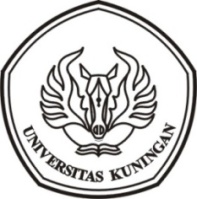 UNIVERSITAS KUNINGANWISUDA KE-27 TAHUN AKADEMIK 2021/2022RABU, 31 AGUSTUS 2022KODE DUDUK & BARIS WISUDAWAN PROGRAM STUDI : PENDIDIKAN MATEMATIKABARIS WISUDAWANUNIVERSITAS KUNINGANWISUDA KE-27 TAHUN AKADEMIK 2021/2022RABU, 31 AGUSTUS 2022DENAH BARIS WISUDAWAN PROGRAM STUDI : PENDIDIKAN MATEMATIKANo.KodeNIMNama_MhsTmp_LahirTgl_Lahir1MAT-0120181610002Nazma Yu'tika FisabqiKuningan03 Januari 20002MAT-0220181610007Alfina SantiKuningan05 Agustus 20003MAT-0320181610010Vina FitrianiKuningan26 Juni 20004MAT-0420181610018Deby Try Meliana PertiwiKuningan26 Mei 19995MAT-0520181610005Lala NurfitrianiKuningan13 September 20006MAT-0620181610015Dania Khairun NisaKuningan11 Februari 20007MAT-0720181610009Fitri NurhasanahKuningan03 Januari 20008MAT-0820181610016Fida AzizahKuningan07 Desember 19999MAT-0920181610011Alvina DamayantiKuningan25 Agustus 200010MAT-1020181610012Anggi LestariCirebon24 Januari 200011MAT-1120181610022Tika Nuanatul MufidaKuningan11 Juli 200012MAT-1220181610014Nani MulyaniKuningan10 Juli 200013MAT-1320181610019Adilla Dwi SeptiaKuningan29 September 200014MAT-1420181610013Alda Puspa MahesswariJakarta01 Mei 200015MAT-1520161610036Dede Dian Supenti RKuningan06 Nopember 199616MAT-1620181610021Elsi SolihahMajalengka12 Juni 200017MAT-1720181610006Fadhlian Reis RizaldinKuningan13 Maret 199918MAT-1820181610024FaisalJakarta27 Nopember 199819MAT-1920171610025Gety UtamiJakarta08 Desember 199820MAT-2020181610020Gustiara LengganiKuningan09 Agustus 200021MAT-2120181610017Mega PratiwiJakarta12 Maret 200022MAT-2220181610001Mia ImaryandaKuningan17 Desember 200023MAT-2320161610043Rani RahmawatiMajalengka2 Pebruari 199824MAT-2420181620025SukarnaPutat, Sedong15 Juni 1981MAT-05MAT-04MAT-03MAT-02MAT-01MAT-10MAT-09MAT-08MAT-07MAT-06MAT-15MAT-14MAT-13MAT-12MAT-11MAT-20MAT-19MAT-18MAT-17MAT-16MAT-24MAT-23MAT-22MAT-21